Appendix – Tables with data from sensitivity analysesTable A1: Association between obesity/HIV comorbidity and elevated biomarkers of inflammation, monocyte activation and altered coagulation excluding people with hepatitis C.Table A2: Association between obesity/HIV comorbidity and elevated biomarkers of inflammation, monocyte activation and altered coagulation excluding those with diabetes, cardiovascular disease, and cancer.Appendix Figure. Relationship between biomarkers and BMI for A. IL-6, B. sCD14, and C. D-dimer, fitted with fractional polynomial lines demonstrating the non-linear relationship between BMI and the individual biomarkers.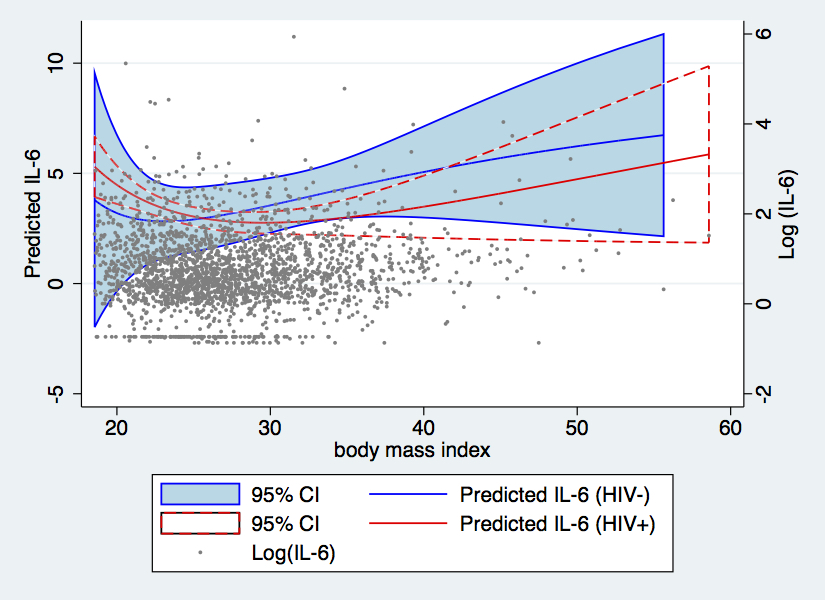 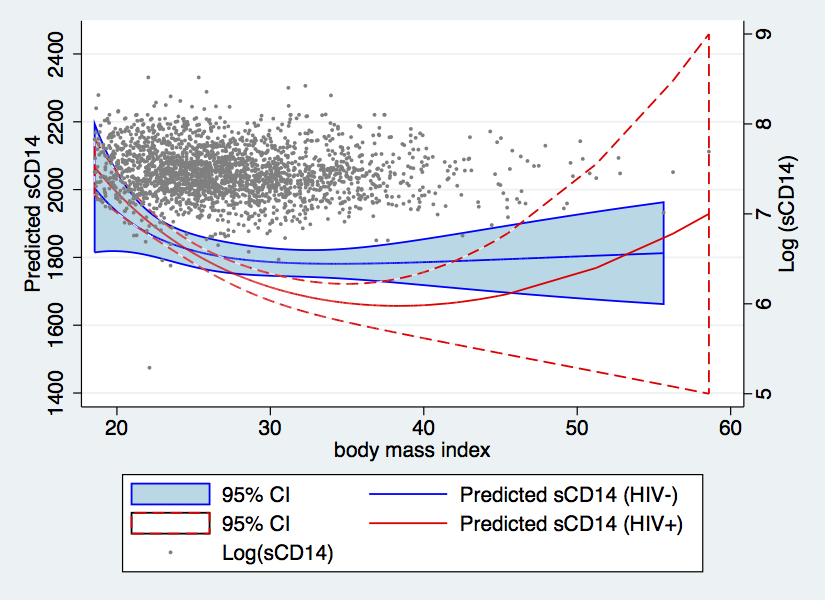 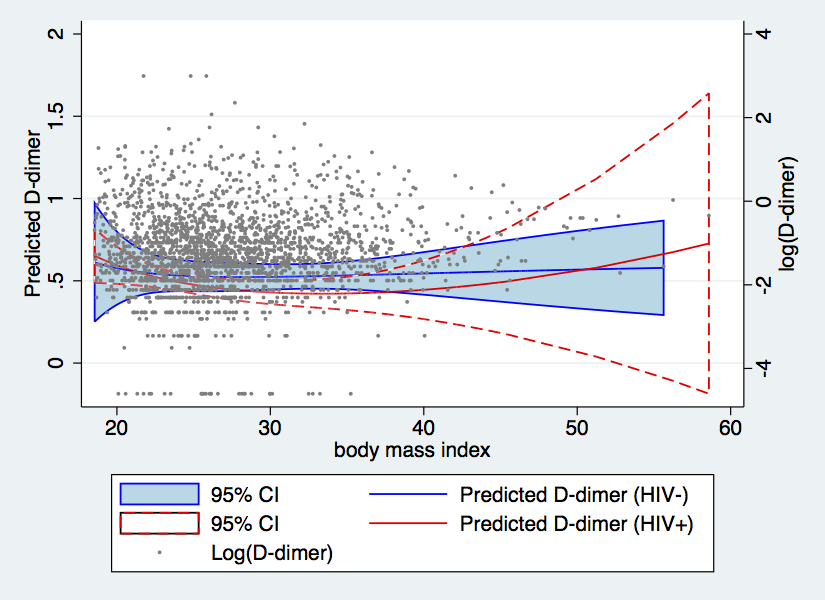 Logistic regression modelObesity/HIV statusElevated biomarker (i.e highest quartile) 
Odds Ratio (95% Confidence Interval)Elevated biomarker (i.e highest quartile) 
Odds Ratio (95% Confidence Interval)Elevated biomarker (i.e highest quartile) 
Odds Ratio (95% Confidence Interval)Elevated biomarker (i.e highest quartile) 
Odds Ratio (95% Confidence Interval)Elevated biomarker (i.e highest quartile) 
Odds Ratio (95% Confidence Interval)Elevated biomarker (i.e highest quartile) 
Odds Ratio (95% Confidence Interval)Logistic regression modelObesity/HIV statusIL-6 (N=1338)IL-6 (N=1338)sCD14 (N=1348)sCD14 (N=1348)D-dimer (N=1349)D-dimer (N=1349)OR (95% CI)P-valueOR (95% CI)P-valueOR (95% CI)P-valueFully adjustedNon-obese, uninfected 1 (ref)0.041 (ref)<0.011 (ref)0.06Fully adjustedNon-obese, HIV+1.43 (0.98-2.08)0.041.28 (0.90-1.83)<0.011.08 (0.75-1.56)0.06Fully adjustedObese, uninfected1.71 (1.13-2.61)0.040.77 (0.51-1.18)<0.011.57 (1.05-2.34)0.06Fully adjustedObese, HIV+1.89 (1.14-3.13)0.040.52 (0.29-0.92)<0.010.91 (0.54-1.54)0.06Fully adjusted models adjusted for age, race/ethnicity, FIB4, eGFR, smoking, hypertension, LDL, HDL- cholesterol, statin use, alcohol, cocaine.Fully adjusted models adjusted for age, race/ethnicity, FIB4, eGFR, smoking, hypertension, LDL, HDL- cholesterol, statin use, alcohol, cocaine.Fully adjusted models adjusted for age, race/ethnicity, FIB4, eGFR, smoking, hypertension, LDL, HDL- cholesterol, statin use, alcohol, cocaine.Fully adjusted models adjusted for age, race/ethnicity, FIB4, eGFR, smoking, hypertension, LDL, HDL- cholesterol, statin use, alcohol, cocaine.Fully adjusted models adjusted for age, race/ethnicity, FIB4, eGFR, smoking, hypertension, LDL, HDL- cholesterol, statin use, alcohol, cocaine.Fully adjusted models adjusted for age, race/ethnicity, FIB4, eGFR, smoking, hypertension, LDL, HDL- cholesterol, statin use, alcohol, cocaine.Fully adjusted models adjusted for age, race/ethnicity, FIB4, eGFR, smoking, hypertension, LDL, HDL- cholesterol, statin use, alcohol, cocaine.Fully adjusted models adjusted for age, race/ethnicity, FIB4, eGFR, smoking, hypertension, LDL, HDL- cholesterol, statin use, alcohol, cocaine.Logistic regression modelObesity/HIV statusElevated biomarker (i.e highest quartile) 
Odds Ratio (95% Confidence Interval)Elevated biomarker (i.e highest quartile) 
Odds Ratio (95% Confidence Interval)Elevated biomarker (i.e highest quartile) 
Odds Ratio (95% Confidence Interval)Elevated biomarker (i.e highest quartile) 
Odds Ratio (95% Confidence Interval)Elevated biomarker (i.e highest quartile) 
Odds Ratio (95% Confidence Interval)Elevated biomarker (i.e highest quartile) 
Odds Ratio (95% Confidence Interval)Logistic regression modelObesity/HIV statusIL-6 (N=1368)IL-6 (N=1368)sCD14 (N=1374)sCD14 (N=1374)D-dimer (N=1376)D-dimer (N=1376)OR (95% CI)P-valueOR (95% CI)P-valueOR (95% CI)P-valueFully adjustedNon-obese, uninfected1 (ref)0.011 (ref)0.031 (ref)0.39Fully adjustedNon-obese, HIV+1.58 (1.08-2.30)0.010.83 (0.59-1.17)0.031.26 (0.88-1.80)0.39Fully adjustedObese, uninfected1.95 (1.19-3.21)0.010.85 (0.52-1.38)0.031.48 (0.92-2.39)0.39Fully adjustedObese, HIV+2.28 (1.33-3.92)0.010.39 (0.21-0.74)0.031.13 (0.65-1.95)0.39Fully adjusted models adjusted for age, race/ethnicity, FIB4, eGFR, smoking, hypertension, LDL, HDL- cholesterol, statin use, alcohol, cocaine.Fully adjusted models adjusted for age, race/ethnicity, FIB4, eGFR, smoking, hypertension, LDL, HDL- cholesterol, statin use, alcohol, cocaine.Fully adjusted models adjusted for age, race/ethnicity, FIB4, eGFR, smoking, hypertension, LDL, HDL- cholesterol, statin use, alcohol, cocaine.Fully adjusted models adjusted for age, race/ethnicity, FIB4, eGFR, smoking, hypertension, LDL, HDL- cholesterol, statin use, alcohol, cocaine.Fully adjusted models adjusted for age, race/ethnicity, FIB4, eGFR, smoking, hypertension, LDL, HDL- cholesterol, statin use, alcohol, cocaine.Fully adjusted models adjusted for age, race/ethnicity, FIB4, eGFR, smoking, hypertension, LDL, HDL- cholesterol, statin use, alcohol, cocaine.Fully adjusted models adjusted for age, race/ethnicity, FIB4, eGFR, smoking, hypertension, LDL, HDL- cholesterol, statin use, alcohol, cocaine.Fully adjusted models adjusted for age, race/ethnicity, FIB4, eGFR, smoking, hypertension, LDL, HDL- cholesterol, statin use, alcohol, cocaine.